Publicado en Madrid el 10/02/2020 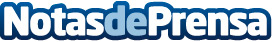 Claves para acertar eligiendo el reportaje de boda, por SetroimagenEl éxito de una boda radica en los detalles, y el reportaje es sin duda uno de los más importantes. Elegir el fotógrafo adecuado marca la diferencia. Setroimagen, fotógrafos líderes del sector, desvela las claves para conseguir el mejor reportaje de bodaDatos de contacto:Setroimagenhttps://setroimagen.com/654 471 204Nota de prensa publicada en: https://www.notasdeprensa.es/claves-para-acertar-eligiendo-el-reportaje-de Categorias: Nacional Fotografía Sociedad Entretenimiento E-Commerce Celebraciones http://www.notasdeprensa.es